The master student should defend his/her thesis in front of the jury. The thesis jury, having evaluated the written thesis and the candidate's defense, arrive at one of the decisions given in Part II by at least a majority vote. The decision of the jury is conveyed orally to the candidate. The jury must prepare a report (Part III, report area) about their decision in case of rejection or repetition of thesis defense or plagiarism detection in the thesis. This form is to be submitted to Graduate School of Natural and Applied Sciences after the approval of Department Chair.Part I. To be completed by the Chair of the Jury.Part II. To be completed by the Thesis Jury*After thesis defense date, a bound thesis is given to the Institute within one month at most.  **Students should defend their theses once again within 3 months at most and the rules and regulations covering the first thesis defense are to be valid for the second defense. Part III.	To be completed by the Thesis Jury.Part IV.  Approvals of the Department Chair and the Institute Director.PS: One copy of this form must be prepared and signed by all the jury members. If a report is prepared and it exceeds one page, all the pages must be signed by the jury members.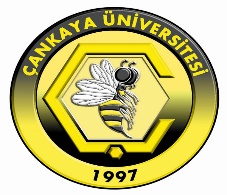       ÇANKAYA UNIVERSITY      Graduate School of Natural and Applied Sciences       MSc / PhD Thesis Defense Form Student's Name:Student's Name:Student Number:Program Name: Program Name: Program Name: Program Name: Program Name: Thesis Title: Thesis Title: Thesis Title: Thesis Title: Thesis Title: Date of the Previous Defense, if any:Date of the Previous Defense, if any:Date of the Previous Defense, if any:Date of the Previous Defense, if any:Date of the Previous Defense, if any:Thesis Defense Date:Place: Place: Place: Time:Thesis JuryThesis JuryThesis JuryThesis JuryAcademic Title and NameSignatureDecisionChair of the Jury Approved    Rejected   Repetition of Thesis DefenseSupervisor Approved    Rejected   Repetition of Thesis DefenseMember 1 Approved    Rejected   Repetition of Thesis DefenseMember 2 Approved    Rejected   Repetition of Thesis DefenseThesis is unanimously decided to be successful  / Thesis is voted to be successful by the majority.* Thesis is unanimously decided to be unsuccessful  / Thesis is voted to be unsuccessful by the majority.Thesis Defense is unanimously / by a majority vote decided to be repeated within ____ month(s).**In the frame of Turnitin Similarity Report, provided by Graduate School of Natural and Applied Sciences, there is no plagiarism / there is plagiarism.Student's Name Program NameJury Report (This page must be filled in case of plagiarism, rejection or repetition of defense)Initials of the Jury MembersChair of the JuryGive the Academic Title first.SignatureDateDepartment ChairSignatureDateDirector of InstituteSignatureDate